LI: I can recognise and use whole, half and quarter turns, both clockwise and anticlockwise; know that a right angle represents a quarter turnLI: I can recognise and use whole, half and quarter turns, both clockwise and anticlockwise; know that a right angle represents a quarter turn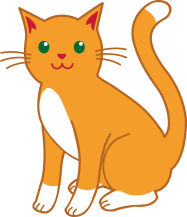 Start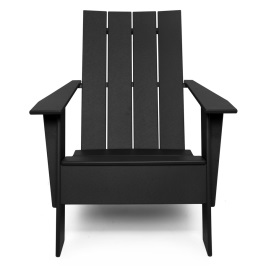 Start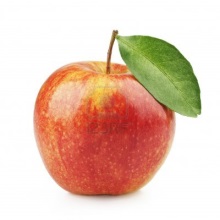 Start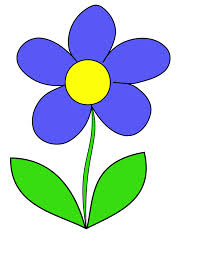 Start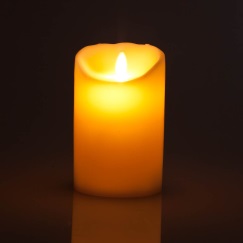 StartHalf turnQuarter turn clockwiseFull turn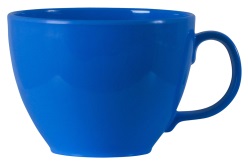 StartQuarter turn anti-clockwiseHalf turnFull turn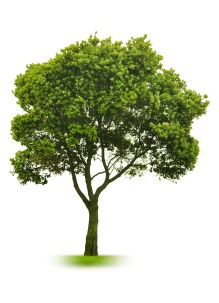 StartQuarter turn clockwiseFull turnHalf turn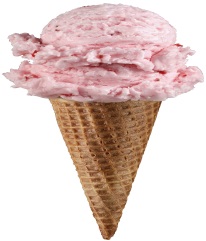 StartFull turnHalf turnQuarter turn anti-clockwise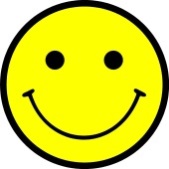 StartHalf turnFull turnQuarter turn clockwise